Zustimmungserklärung 
Verfasste Studierendenschaft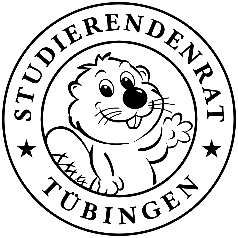 Wahlen der Studierenden zum Studierendenratund zu den Fakultätsvertretungen 
am 3. Juli und 4. Juli 2018
Bitte reichen Sie für jedes Gremium eine gesonderte Erklärung ein!Gremium:
 Studierendenrat	
 Fakultätsvertretung folgender Fakultät / Zentrumsvertretung:
      
Kennwort des Wahlvorschlags:
     Datum, UnterschriftAblauf der Einreichungsfrist: Dienstag, 5. Juni 2018, 16.00 UhrName, VornameName, VornameDienstbezeichnung oder Matrikelnummer                                    Dienststelle oder Studienfach
       Evangelisch-Theologische Fakultät (1)                 Katholisch-Theologische Fakultät (2)                   Juristische Fakultät (3)                                           Medizinische Fakultät (4)                                        Philosophische Fakultät (5)                                    Wirtschafts- und Sozialwissenschaftliche          Fakultät (6)  Mathematisch-Naturwissenschaftliche               Fakultät (7)  Zentrum für Islamische Theologie (ZITh) (8) Leibniz Kolleg (9)Studierende: Wahlfakultät entsprechend dem Ausdruck im DatenkontrollblattStudierende: Wahlfakultät entsprechend dem Ausdruck im DatenkontrollblattStudierende: Semesteranschrift (Straße, PLZ, Ort, Mailadresse)Studierende: Semesteranschrift (Straße, PLZ, Ort, Mailadresse)Ich erkläre meine Zustimmung zur Aufnahme in den Wahlvorschlag mit dem obengenannten Kennwort und erkläre, dass ich im Fall einer Wahl das Mandat annehme. Mir ist bekannt, dass der Rücktritt von einem Wahlmandat unter Angabe des Grundes gegenüber den Vorsitzenden des Studierendenrats schriftlich zu erklären ist (§ 11 Absatz 6 in Verbindung mit § 2 Absatz 2 Wahlordnung).Ich erkläre meine Zustimmung zur Aufnahme in den Wahlvorschlag mit dem obengenannten Kennwort und erkläre, dass ich im Fall einer Wahl das Mandat annehme. Mir ist bekannt, dass der Rücktritt von einem Wahlmandat unter Angabe des Grundes gegenüber den Vorsitzenden des Studierendenrats schriftlich zu erklären ist (§ 11 Absatz 6 in Verbindung mit § 2 Absatz 2 Wahlordnung).Tübingen,      